	Research Supplemental Application Form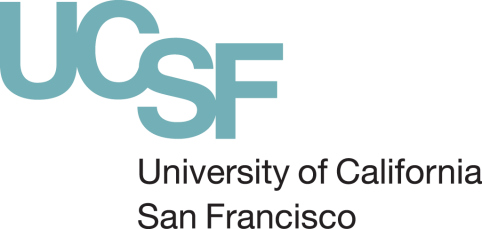 	Adult Psychiatry Residency Training Program	Match 2017Applicant Name:      The UCSF Adult Psychiatry Residency Training Program has a specialized research program for residents who want careers as physician scientists in basic science, translation, clinical, or health services research. This program is called the Resident Research Training Program (RRTP). The expectation is that residents who participate in this program will pursue a post-doctoral research fellowship following residency. RRTP residents have dedicated research time during training, particularly in the PGY-2, PGY-3, and PGY-4 years, and therefore have some reduction in clinical training compared to their peers. More information is at http://psychrrtp.net/. We do not have a separate match for this program, but every year, a number of our incoming PGY-1s match with the expectation that they will participate in this track as their residency proceeds. Applicants interested in being considered for the RRTP need to complete the information below. Indicate your primary research domain (select only one): Basic Science Research Translational Research Clinical Research	 Health Services ResearchIndicate your area of research focus (e.g. molecular genetics, schizophrenia, primary care-mental health integration, imaging, drug trials, etc.)Briefly describe your research focus and the research questions you are interested in exploring (two or three sentences maximum)List the names of UCSF faculty members (5-10) whom you would be interested in working with during training. If you are selected for an interview, we will try to have you meet these individuals (if they are available) during interview day. Go to http://psych.ucsf.edu/faculty.aspx for a listing of Department of Psychiatry faculty. Go to http://keck.ucsf.edu/neurograd/faculty.html for a listing of all UCSF neuroscience faculty. 